Lesson 17: Psalms Part 1Draw a picture to go with these Psalms:Psalm 8:3-5 (Praise for God’s creation)“When I consider Your heavens, the work of Your fingers,
The moon and the stars, which You have ordained,
What is man that You are mindful of him,
And the son of man that You visit him?
For You have made him a little lower than the angels,
And You have crowned him with glory and honor.”Psalm 23:4 (Praise for God’s protection)“Yea, though I walk through the valley of the shadow of death,
I will fear no evil;
For You are with me;
Your rod and Your staff, they comfort me.”Psalm 34:11-16 (God is with the righteous)“Come, you children, listen to me; I will teach you the fear of the Lord.
 Who is the man who desires life, And loves many days, that he may see good?
 Keep your tongue from evil, And your lips from speaking deceit.
 Depart from evil and do good; Seek peace and pursue it.The eyes of the Lord are on the righteous, And His ears are open to their cry.
 The face of the Lord is against those who do evil, To cut off the remembrance of them from the earth.”Cut out and glue onto construction paper to make book.For Psalm 8 get star stickers and let kids glue sun and moon into book.					Psalm 8:3-5	“When I consider Your heavens, the work of Your fingers,
The moon and the stars, which You have ordained,
What is man that You are mindful of him,
And the son of man that You visit him?
For You have made him a little lower than the angels,
And You have crowned him with glory and honor.”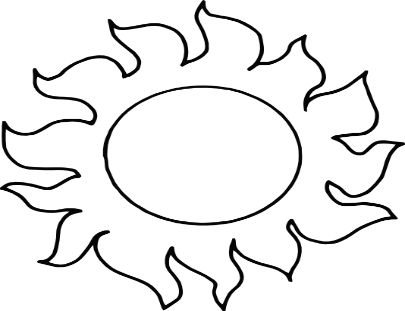 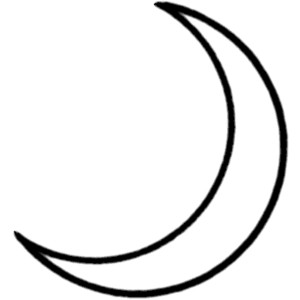 Glue verse into book. Let kids glue sheep into book and glue cotton onto sheep.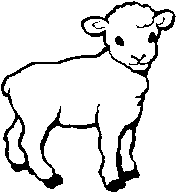 Glue verse into book. Cut out mouth and ears. Get googly eyes to glue or stick into book.“Come, you children, listen to me; I will teach you the fear of the Lord.
 Who is the man who desires life, And loves many days, that he may see good?
 Keep your tongue from evil, And your lips from speaking deceit.
 Depart from evil and do good; Seek peace and pursue it.The eyes of the Lord are on the righteous, And His ears are open to their cry.
 The face of the Lord is against those who do evil, To cut off the remembrance of them from the earth.” Psalm 34:11-16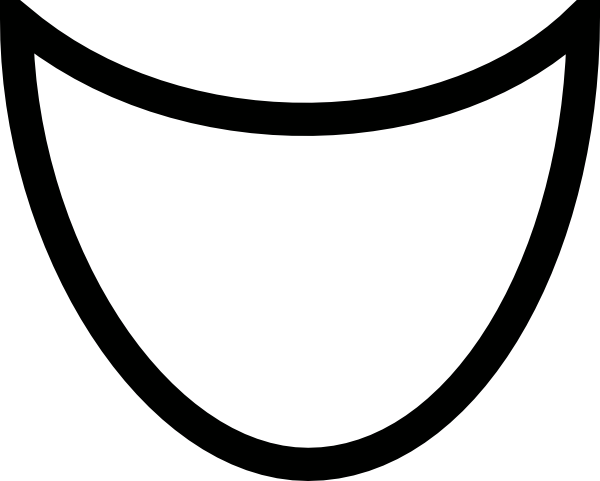 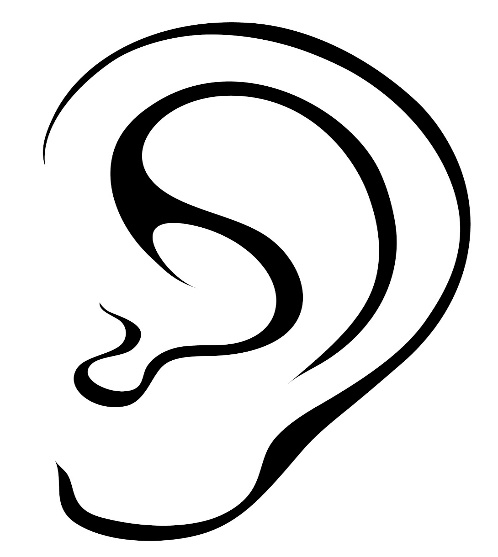 